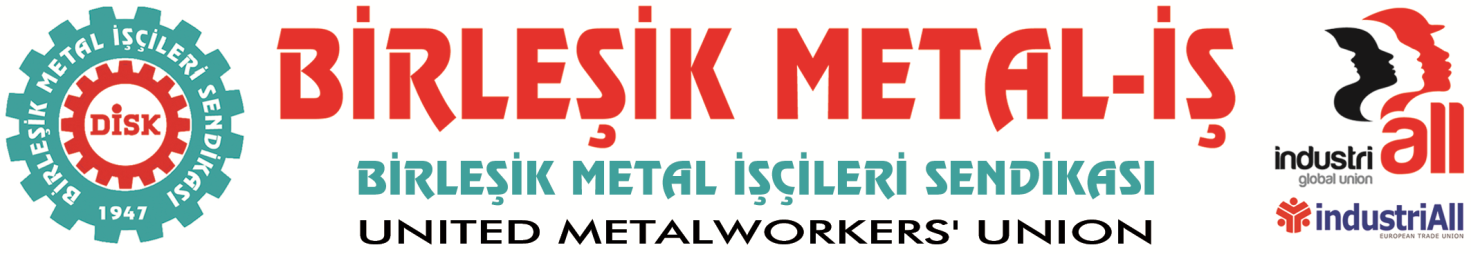 BASIN BÜLTENİ24.11.2016Metal işçileri, işçi sınıfı ve kamuoyuna…Sermayenin karını daha çok arttırmak adına, işçi sınıfının tüm tarihsel kazanımlarına göz diktiği, işçi ücretlerinin yükselen fiyatlar karşısında alım güçlerinin her geçen gün biraz daha düştüğü amansız bir süreçten geçiyoruz. İşçiler ve işçi örgütleri olan sendikalar insanca barınmak, beslenmek, eğitim ve sağlık hizmetlerinden yararlanabilmek, sosyal ihtiyaçlarını karşılayabilmek için -yani kısaca yaşayabilmek için- şartlarını iyileştirmeye çalışırken; işverenler karlarına kar katma derdindeler. Soruyoruz, bu işçilere reva mıdır?EMİS, insanca yaşam sınırının 4 bin 578 TL olduğu ülkemizde, asgari ücretin %45 üzerindeki bir işyerinde zam istememizi manidar olduğunu iddia ediyor. Soruyoruz, bu işçilere reva mıdır? İnsanca yaşam sınırının ancak yarısına yani 2000 TL’nin altına denk gelen ücreti işçilere çok gören anlayışı biz fazlasıyla manidar bulmaktayız. Ayrıca bu kadar uyuşmazlık maddesi dururken ve EMİS’e bağlı bunca işyeri varken, tek bir işyerini temel alan bu vurgularını çelişkili bir durum olarak değerlendiriyoruz.Bizi matematik bilmezlikle itham eden EMİS’in eline bir hesap makinesi almasını ve işçi kardeşlerimizin temel ihtiyaçlarını alt alta yazarak layık buldukları ücretlerin ne kadar vahim olduğunu görmelerini isteriz. İşçilerin açlık sınırının altındaki ücretleri hepimizin canını yakarken; EMİS’in, sendikamızın “işçilerin insan onuruna yakışır yaşam ve çalışma koşullarına sahip olmadıklarını” ima ettiğini söyleyerek, işçilerin yaşadıklarına değil de bu imaya üzülmesi ise ibretliktir.Anlamak bir bahtiyarlıksa eğer, anlamamazlıktan gelmek büyük bir bahtsızlıktır. Fazla mesailerle ilgili zam teklifimizi, fazla mesaiye teşvik olarak değerlendiren EMİS, söz konusu teklifle işvereni fazla mesai talebinden caydırmayı amaçladığımızı anlamak istememektedir. Bir işveren, ülkemizde zaten uzun olan çalışma saatlerinin üzerinde bir süreyle işçileri çalıştırmak istiyorsa elbette bu aşırı yıpranmanın bedelini ödemelidir.En basit tanımıyla sendika; üyelerinin hak ve çıkarlarını korumak ve geliştirmek için kurulan bir örgüttür. Salt bu tanım itibariyle dahi bir işçi sendikası olarak üyelerimizin haklarını korumak ve geliştirmekle mükellef olduğumuz çok açıktır.Uyuşmazlık sonucu yaptığımız açıklamada belirttiğimiz gibi teklifimizi oluşturan taslak işyerlerindeki çok sayıdaki işçinin katılımıyla oluşan kurullarımızın görüşleri doğrultusunda gerçekleştirilmiştir. Bu vesileyle bir kez daha belirtiyor ve kalın çizgilerle altını çiziyoruz ki; TİS teklifimiz üyelerimizin, yani EMİS’i oluşturan iş yerlerinde çalışan işçilerin ortak talepleridir. Kısacası EMİS’in mesnetsiz, tutarsız ve abartılı olarak değerlendirdiği bu taslak kesinlikle ve tartışmasız olarak çalışanlarının taleplerini içermektedir. EMİS’in, uyuşmazlıkla sonuçlanan TİS ardından sarf ettiği “tüm sorunları masada, karşılıklı iletişim çerçevesinde çözeceğimiz inancını taşıdık” iddialarını hiç de inandırıcı bulmadığımızı belirtmek isteriz. Zira sorunlarını masada çözmek isteyenler, görüşmelerin büyük bir kısmını halen yürürlükte olan ve iyi niyet metni olarak değerlendirdikleri TİS’teki maddelerin dahi gerisinde kalan tekliflerle masayı oyalayarak zaten kısıtlı olan sürenin boşa geçmesine neden olmazlardı.Söz konusu işveren sendikası, uyuşmazlığın tutulduğu son güne kadar masayı oyalamak ve görüşmeleri çıkmaza sokmak adına elinden ne geliyorsa yapmıştır. Nitekim anlam veremediğimiz bir gururla dile getirdikleri %6 oranındaki zam tekliflerini, görüşmelerin son gününde yapmış olmaları aslında masayı nasıl çıkmaza soktuklarının açık bir göstergesidir.Görüşmede yer alan işyeri sendika temsilcilerimiz, işveren sendikasının uzlaşmaz tutumu karşısında büyük bir hayal kırıklığına uğramışlardır. Elbette sendikamızda örgütlü işçiler umutsuzluğa düşüp, elleri kolları bağlı kalmayacak, aynı hayal kırıklığı ve öfkeyi işyerindeki eylemlilik süreçlerine yansıtacaklardı. Bu sonucun kamuoyuna duyurulması, gerekçelerinin açıklanması ise doğal olarak sendikamızın sorumluluğundadır. Bu sorumluluğumuzun gereği olarak, haklı taleplerimizin işveren sendikası tarafından umursamazlıkla geri çevrildiğini duyurmamızdan rahatsız olmaları, işçileri yani üyelerimizi anlamadıklarının bir başka çarpıcı örneğidir. Hem uyuşmazlığın sebebi olup hem de uyuşmazlık tutuldu diye sızlananların samimiyetsizliğini vurgulamak zorundayız. 70 yıllık bir sendika olarak geleneğimizle, ilkelerimizle ve anlayışımızla dün ne idiysek bugün de oyuz. Bu anlayışımız ve ilkelerimizle oluşturduğumuz TİS teklifimizi iletişime açık bir şekilde ve çözüme dönük olarak müzakere ettik. İşveren sendikasının uzlaşmaz tutumu sonucu gelinen bu noktada, her hal ve koşulda taleplerimizin arkasında kararlılıkla duracağımızın herkes tarafından bilinmesini isteriz. Amacımız üyelerimizin çalışma ve yaşam koşullarının iyileştirilmesi ve söz konusu işletmelerdeki işçilerin seviyesinin; İngiltere, ABD ve İsviçre’deki emsal işletmelerdeki sınıf kardeşlerinin seviyesine yaklaşmalarını sağlamaktır. Bu makul ve anlaşılabilir hedefi Türkiye’deki işçilere çok görerek TİS teklifimizi geri çevirenlere karşı mücadelemizi büyük bir kararlılıkla sürdüreceğimizi bir kez daha ilan ediyoruz.Tüm kamuoyuna bir kez daha duyuruyoruz…BİRLEŞİK METAL-İŞ SENDİKASI
Genel Yönetim Kurulu